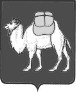 ТЕРРИТОРИАЛЬНАЯ ИЗБИРАТЕЛЬНАЯ КОМИССИЯ  СОСНОВСКОГО РАЙОНАРЕШЕНИЕс. ДолгодеревенскоеО регистрации Мохиревой Натальи Сергеевны кандидатом в депутаты Совета депутатов Долгодеревенского сельского поселения по одномандатному избирательному округу № 5Проверив соответствие порядка выдвижения Региональным отделением Политической партии «СПРАВЕДЛИВАЯ РОССИЯ - ПАТРИОТЫ – ЗА ПРАВДУ» кандидата в депутаты Совета депутатов Долгодеревенского сельского поселения по одномандатному избирательному округу №5 Мохиревой Натальи Сергеевны и необходимые для выдвижения и регистрации документы требованиям Федерального закона от 12.06.2002 № 67-ФЗ «Об основных гарантиях избирательных прав и права на участие в референдуме граждан Российской Федерации» (далее – Федеральный закон), Федерального закона «О политических партиях», закона  Челябинской области от 29.06.2006 № 36-ЗО «О муниципальных выборах в Челябинской области» (далее – Закон Челябинской области), территориальная избирательная комиссия Сосновского района (с полномочиями окружной избирательной комиссии) установила следующее:Порядок выдвижения Мохиревой Натальи Сергеевны и представленные для выдвижения и регистрации документы соответствуют требованиям Федерального закона, Закона Челябинской области.С учетом вышеизложенного и в соответствии со статьей 38 Федерального закона, статьей 23 Закона Челябинской области территориальная избирательная комиссия Сосновская района (с полномочиями окружной избирательной комиссии) РЕШАЕТ:1. Зарегистрировать Мохиреву Наталью Сергеевну, 11 августа 1974 года рождения, выдвинутую Региональным отделением Политической партии «СПРАВЕДЛИВАЯ РОССИЯ - ПАТРИОТЫ – ЗА ПРАВДУ», кандидатом в депутаты Совета депутатов Долгодеревенского сельского поселения по одномандатному избирательному округу №5 30 июля 2021 года в 19 часов 00 минут.  2. Включить сведения о зарегистрированном кандидате Мохиревой Натальи Сергеевны в текст избирательного бюллетеня для голосования на выборах депутатов Совета депутатов Долгодеревенского сельского поселения по одномандатному избирательному округу №5 и в информационный плакат о зарегистрированных кандидатах.3. Выдать зарегистрированному кандидату Мохиревой Натальи Сергеевны удостоверение установленного образца.4. Направить копию решения для опубликования в газету «Сосновская Нива». 5. Контроль за исполнением настоящего решения возложить 
на секретаря комиссии Щастливую И.М.Председатель комиссии                                                                  Т.Б. Корниенко  Секретарь комиссии                                                                      И.М. Щастливая  30 июля 2021 года                  № 15/95-5